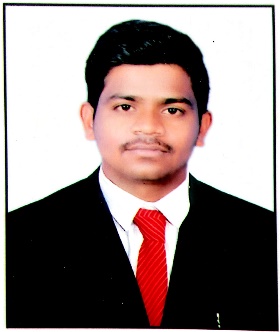          CURRICULUM VITAENARESH
Dubai, UAEMail Id : NARESH.375358@2freemail.com Career ObjectiveTo seek challenging assignment and responsibility, with an opportunity for growth and career Advancement as successful achievements.Professional Summary2 Years worked as a Sales Coordinator/ Marketing Representative in BED BATH KITCHEN & MORE Retail company Hyderabad, INDIA6 months worked as a System Administrator QualificationsBusiness Administration (MBA) from Jawaharlal Nehru Technological University HYD.BSC Computer Science from Govt degree College, Osmania University.ExperienceCompany	:	BED BATH KITCHEN & MORE, Hyderabad, INDIAPosition	:            Sales Representative & Sales CoordinatorDuration 	:	November 2015 to October 2017.Duties and Responsibilities:Develop a knowledge of company products sales systems and procedures including proper merchandisingUnderstand the customer needs and requirementsSales campaigns and promotions product sources and distribution, space management, programs, order guides and sales presentations Develop business relationships with store managementReport to the management weekly and monthlyResolves customer complaints by investigating problems; developing solutions; preparing reports; making recommendations to management.Coordinate sales team by managing schedules, filing important documents and communicating relevant informationRespond to complaints from customers and give after-sales support when requestedStore and sort financial and non-financial data in electronic form and present reportsHandle the processing of all orders with accuracy and timelinessInform clients of unforeseen delays or problemsMonitor the team’s progress, identify shortcomings and propose improvementsAssist in the preparation and organizing of promotional material or eventsEnsure adherence to laws and policiesMBA Project Project work on “SALES & DISTRIBUTION” at TATA MOTORSTechnical QualificationsERP                                                            :  SAP(SD)Word Processor & Presentations     : MS Word, MS PowerPoint, MS Excel Functional Skills Enthusiastic, Positive AttitudeQuick to learn and with good organizational skills.Has the ability to follow instruction and have a high sense of responsibility.Personal DetailsDate of Birth		:  07-02-1992Gender		:  MaleLanguages Known	:  English, Telugu, and HindiNationality		:  IndianMarital Status		:  Single Visa Status                      : TouristVisa Expire                     : 15 January 2018 DECLARATION  I hereby declare that the information furnished above is true to the best of my knowledge and belief.Date   :Place  :  DUBAI						